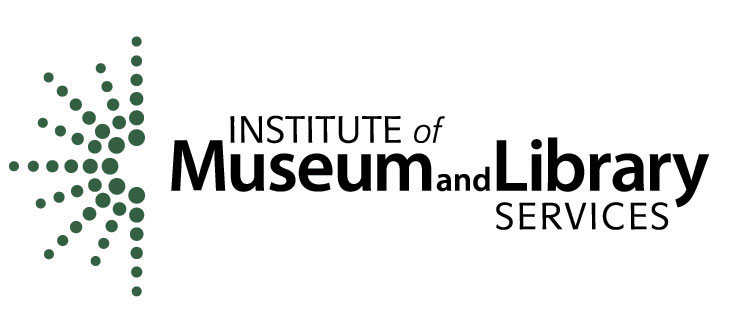 Field Review Notes TemplateMuseums for America $5,000-$25,000 Funding LevelApplication Number: MA-__ __-17-__ __ __ __     Applicant Name: _______________________You are welcome to use this template to record notes that will help you prepare your review comments. Your final review comments should be written in complete sentences and constitute strong, coherent, constructive, and substantive assessments of each section of the application narrative.PROJECT JUSTIFICATION (Check the organizational profile, strategic plan summary, narrative, and relevant supporting documents.)Strengths:Weaknesses:PROJECT WORK PLAN (Check the narrative, schedule of completion, budget form, budget justification, list of key project staff and consultants, resumes of key project staff and consultants, digital stewardship supplementary information form, and relevant supporting documents.)Strengths:Weaknesses:PROJECT RESULTS (Check the narrative, performance goal[s] and performance measure statement[s], schedule of completion, budget form, budget justification, and relevant supporting documents.)Strengths:Weaknesses:APPLICATION OVERVIEWEnter one of the following phrases into this section of the Online Reviewer System: I RECOMMEND this application for funding.orI DO NOT RECOMMEND this application for funding.